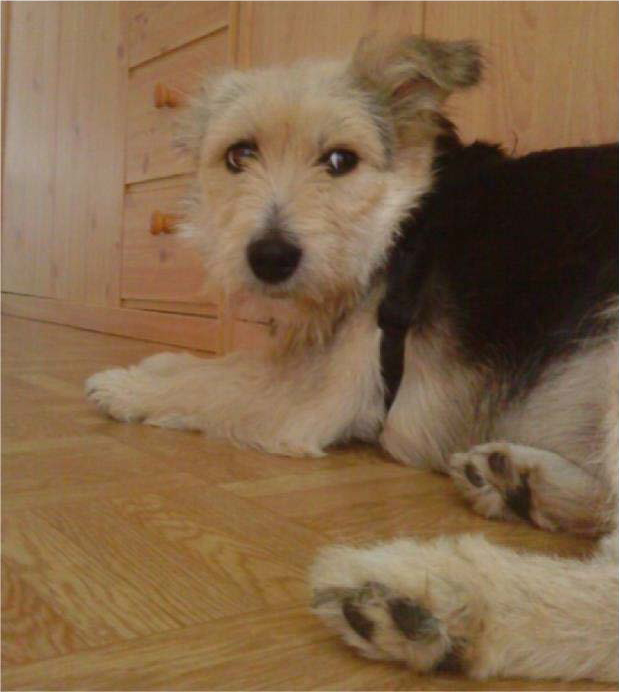 Ich heiße xx und suche ein Zuhause! 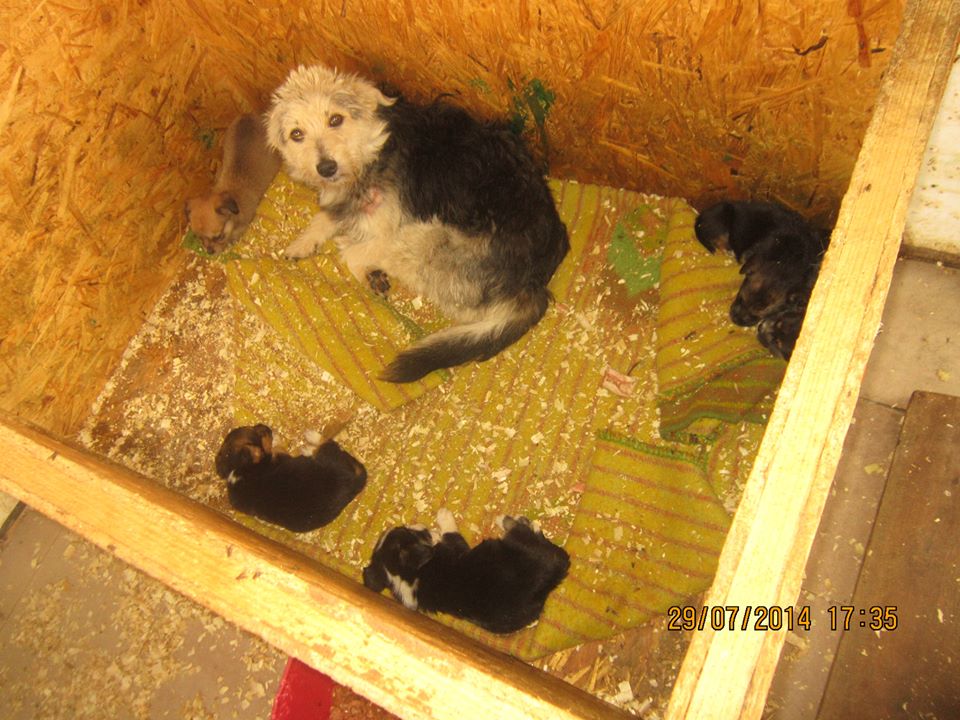 Vielen Dank!Euer Team von Ein Herz für Streuner e.V.© 2018 Ein Herz für Streuner  e.V. Alle Rechte vorbehalten. 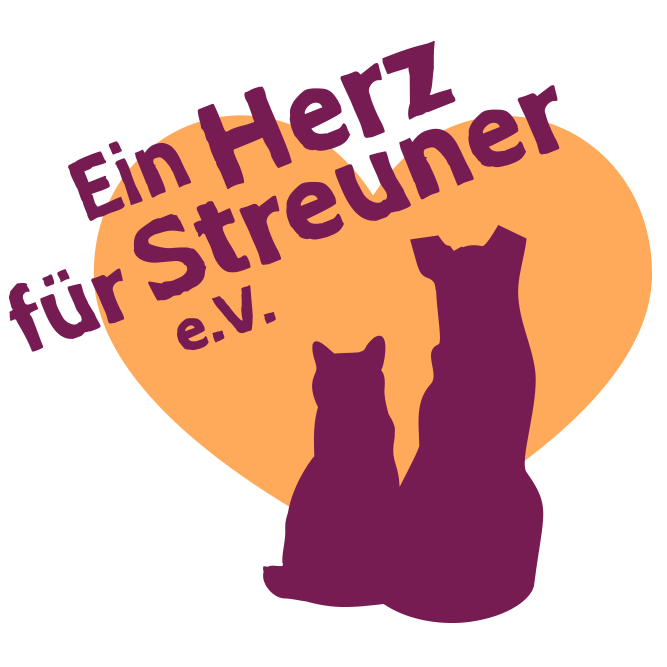 